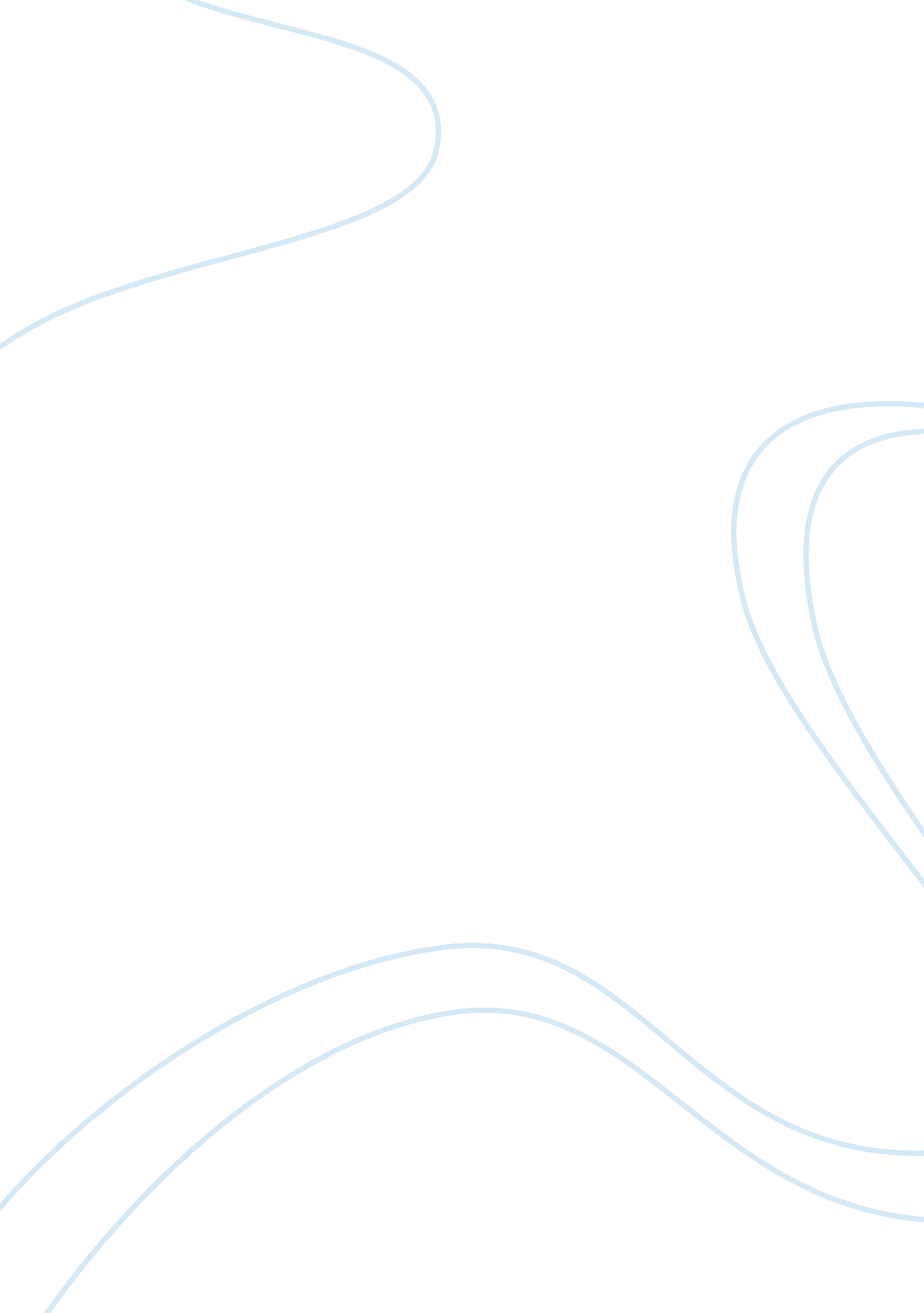 Simon the cyrenian speaksLiterature, Poetry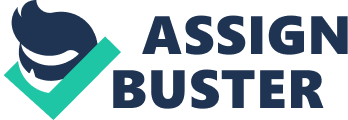 Luis Flores Simon the Cyrenian Speaks This poem talks about a black man who at first refuses to do the work that he's suppose to do because he thinks their making him do this because he is black and how he speaks out to say what he thinks. " He never spoke a word to me, And yet He called my name; He never gave a sign to me, And yet I knew and came. 1. At first I said, " I will not bear His cross upon my back; He only seeks to place it there Because my skin is black." But He was dying for a dream, And He was very meek, And in His eyes there shone a gleam Men journey far to seek. It was Himself my pity bought; I did for Christ alone What all of Rome could not have wrought With bruise of lash or stone." by Countee Cullen The three literary devices in this poem are speaker/voices , sound devices and a little symbolism. The speaker in this poem talks about someone making trying to make him do something that he does not want to do because of his race. The sound devices in this poem is end rhyme he uses words like " name" and came" and put them at the end of every two sentences another example is " bear" and " there" A little symbolism is used by using the words cross on his back saying that their making him do something he doesn't want to do. The name of the writer is Countee Cullen . What I like about this poem is how he uses his end rhymes in his poetry. 